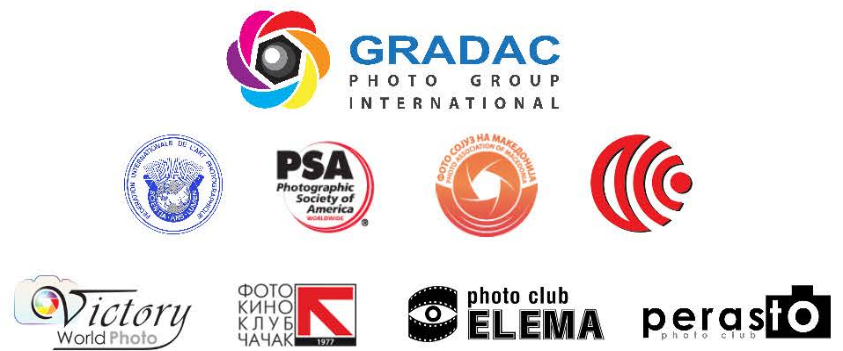 1. Internacionalni Cirkular FotografijeSNOWY CIRCUIT  2019Makedonia - Srbija – Crna GoraPropozicije izlozbi1. ORGANIZATOR1. SNOWY CIRCUIT "PERAST"                     Foto Klub "PERASTO" - Kotor, Crna Gora1. SNOWY CIRCUIT "ELEMA"                       Foto Klub "ELEMA" - Skopje, Makedonia1. SNOWY CIRCUIT "CACAK"                        Foto Klub "CACAK" - Cacak, Srbija2. PATRONATIFIAP - PSA -  FSS – FSM – 2019/3GRADAC PGI  -  2019/023-025VICTORY P.W. – 2019/23-25FK PERASTO  -  2019-13FKK CACAK FK ELEMA  -  3. UCESCE	Salon je otvoren za amatere i profesionalne fotografe iz celogsveta. Učesnici moraju biti autori fotografija koje šalju.Svaki učesnik može da pošalje maksimalno 4 fotografije za svaku  sekciju.Organizator može koristiti izložene radove za reprodukciju u  katalogu ipromociju bez plaćanja nadoknade za autorski honorar.4. TEME	- Pet teme, svih pet digitalne:A) SLOBODNA KOLOR B) PRIRODA 
C) FOTO PUTOVANJA D) SLOBODNA MONOHROME) LJUDI Svaka fotografija može biti samo u jednoj temi.5. PRIJAVA	Autori mogu da popune online prijavu (poželjna metoda).Takođe mogu da pošalju odštampanu prijavu zajedno sa CD/DVD  naorganizatorovu adresu.6. FOTOGRAFIJE	Fotografije moraju biti u JPG formatu, maksimalne dimenzije:1920 x 1080 pixela.Za apload na sajtu www.victory-photo.club/  fotografije kompresovati na 7-12.Bitno je da fotografija ne prelazi 2Mb. ili ih slati na CD/DVD.CD/DVD neće biti vraćani
7. IMENOVANJE FAJLOVA	Nema posebnih zahteva za ime fajla, bilo bi poželjno da bude isto kao imefotografije.8. KOTIZACIJA	Kotizacija je obavezna za sve učesnike izložbe i košta:- 30 Eura – za jednu ili dve teme,- 45 Eura – za tri do pet tema.Za članove FSS 2000 ili 3000 dinaraRadovi autora koji ne uplate kotizaciju neće biti žirirani.Sva uputstva su na sajtu www.victory-photo.club/9. KATALOG	On-line (PDF) katalog bice objavljen na sajtu  www.victory-photo.club  I njegov link ce biti posalt svim ucesnicima.10. OBJAVLJIVANJE REZULTATA	Svi autori će dobiti rezultate žiriranja e-mailom.Rezultati izložbe će takođe biti objavljeni na sajtu www.victory-photo.club11. ODGOVORNOST ORGANIZATORA	Organizator će sa velikom pažnjom da pristupi rukovanju  dolazne iodlazne pošte. Međutim, organizator ne prihvata nikakvu  odgovornost za štetu iligubitak prilikom transporta.12. CLANOVI ZIRIJA	1. SNOWY CIRCUIT "ELEMA" – SkopjeMilan Marković, EFIAP, MF FSS – SrbijaRade Luković, F1 FSM -  Severna MakedonijaAnton Toni Marković, Crna GoraRezervni clan: Rajko Ađić, Photo Artist – Montenegro1. SNOWY CIRCUIT "CACAK" – CacakZoran Milošević, EFIAP, MF FSS – SrbijaBoro Rudić, AFIAP, MF FSM – Severna MakedonijaRadovanović Radenko F1 FSS – SrbijaRezervni clan: Dragan Kezmić, FA1 FSS – SrbijaDelegat FSS-a:  Bojan Petrovic, KMF FSS, EFIAP1. SNOWY CIRCUIT "PERASTO" – KotorBranko Jakovljevic – AFIAP, MF FSS – SrbijaDejan Gileski  - Severna Makedonija Vucicevic Vuckovic Branka – AFIAP - SrbijaRezervni clan: Kordić Saša, Photo Artist - Montenegro13. NAGRADE	UKUPNO -  618  NAGRADE !!!1. SNOWY CIRCUITCIRCUIT "ELEMA" – Skopje  - 211 NAGRADE !FIAP Plava Znacka za najuspešnijeg autora
FIAP Zlatna medalja za svaku temu (5 ukupno)  
+ 2 FIAP pohvala za svaku temu (10 ukupno) 
PSA Zlatna medalja za svaku temu(5 ukupno)
+ 4 PSA pohvala za svaku temu (20 ukupno)  FSM Zlatna medalja za svaku temu  (5 ukupno)+ 2 FSM pohvala za svaku temu (10 ukupno)GRADAC PGI Zlatna, Srebrna i Bronzana medalja za svaku temu (15 ukupno)+ 6 GRADAC PGI pohvala za svaku temu(30 ukupno)VICTORY P.W. Zlatna, Srebrna i Bronzana medalja za svaku temu (15 ukupno)+ 6 VICTORY P.W. pohvala za svaku temu(30 ukupno)FK ELEMA Zlatna, Srebrna i Bronzana medalja za svaku temu  (15 ukupno) + 6 SALON pohvala za svaku temu(30 ukupno)SPECIJALNA DIPLOMA OD CLANOVA ZIRIJA  (15 ukupno)SPECIJALNA POHVALA OD PREDSEDNIKA SALONA  (5 ukupno)1. SNOWY CIRCUITCIRCUIT "CACAK" – Cacak - 211 NAGRADE !FIAP Plava Znacka za najuspešnijeg autora
FIAP Zlatna medalja za svaku temu (5 ukupno)  
+ 2 FIAP pohvala za svaku temu (10 ukupno) 
PSA Zlatna medalja za svaku temu(5 ukupno)
+ 6 PSA pohvala za svaku temu (20 ukupno)  FSS Zlatna medalja za svaku temu  (5 ukupno)+ 2 FSM pohvala za svaku temu (10 ukupno)GRADAC PGI Zlatna, Srebrna i Bronzana medalja za svaku temu (15 ukupno)+ 6 GRADAC PGI pohvala za svaku temu(30 ukupno)VICTORY P.W. Zlatna, Srebrna i Bronzana medalja za svaku temu (15 ukupno)+ 6 VICTORY P.W. pohvala za svaku temu(30 ukupno)FK CACAK Zlatna, Srebrna i Bronzana medalja za svaku temu  (15 ukupno) + 6 SALON pohvala za svaku temu(30 ukupno)SPECIJALNA DIPLOMA OD CLANOVA ZIRIJA    (15 ukupno)SPECIJALNA POHVALA OD PREDSEDNIKA SALONA  (5 ukupno)1. SNOWY CIRCUITCIRCUIT "PERASTO" – Kotor - 196 NAGRADE !FIAP Plava Znacka za najuspešnijeg autora
FIAP Zlatna medalja za svaku temu (5 ukupno)  
+ 2 FIAP pohvala za svaku temu (10 ukupno) 
PSA Zlatna medalja za svaku temu(5 ukupno)+ 6 PSA pohvala za svaku temu (20 ukupno)  GRADAC PGI Zlatna, Srebrna i Bronzana medalja za svaku temu (15 ukupno)+ 6 GRADAC PGI pohvala za svaku temu(30 ukupno)VICTORY P.W. Zlatna, Srebrna i Bronzana medalja za svaku temu (15 ukupno)+ 6 VICTORY P.W. pohvala za svaku temu(30 ukupno)FK PERASTO Zlatna, Srebrna i Bronzana medalja za svaku temu  (15 ukupno) + SALON pohvala za svaku temu(30 ukupno)SPECIJALNA DIPLOMA OD CLANOVA ZIRIJA    (15 ukupno)SPECIJALNA POHVALA OD PREDSEDNIKA SALONA  (5 ukupno)14. KALENDAR	Prijem radova do:     29.12.2019  
Period ziriranja:    03.01.2020. to 12.01.2020.Rezultati žiriranja:  17.01.2020. na www.victory-photo.club, I svakom autoru personalno na e-mail.
Dostava kataloga, nagrada i pohvala autorima: 27.03.2020.15. DIGITALNA PROJEKCIJA FOTOGRAFIJA	21.03. i 27.03.2020. - Photo Club "ELEMA" - Skopje, Macedoniа11.04. i 18.04.2020. - Photo Cinema Club "CACAK" - Cacak, Serbia01.05. i 02.05.2020. -  Photo Club "PERASTO" - Kotor, Montenegro16. ADRESA ZA SLANJE RADOVA	- Možete poslati štampanu prijavu  i / ili novac na ovu adresu:
Stanovcic DamirSpanskih boraca 36a11070 Belgrade, Serbia, Europe

- Prepo rucujemo da se koristi online forma prijave.17. ORGANIZACIONI ODBOR	Damir Stanovcic, predsednik organizacionog odbora,Milica Cosic
victoryfoto16@gmail.com